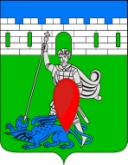 администрация пригородного сельского поселения крымского района ПОСТАНОВЛЕНИЕот  25.11.2015                                                                                                                      № 297хутор НовоукраинскийОб утверждении положения и муниципальном земельном контроле на территории Пригородного сельского поселения Крымского районаВ соответствии со статьей 72 Земельного кодекса Российской Федерации, Федеральным законом от 26 декабря 2008 года №294-ФЗ "О защите прав юридических лиц и индивидуальных предпринимателей при осуществлении государственного контроля (надзора) и муниципального контроля", и в целях осуществления муниципального земельного контроля за использованием земель на территории Пригородного сельского поселения Крымского района постановляю:1. Утвердить положение о муниципальном земельном контроле на территории Пригородного сельского поселения Крымского района (приложение).2. Заместителю главы О.Н. Владимирову обеспечить официальное опубликование настоящего постановления на официальном сайте администрации Пригородного сельского поселения Крымского района.3. Контроль за выполнением данного постановления возложить на заместителя главы О.Н. Владимирова.4. Настоящее постановление вступает в силу со дня его официального опубликования.Глава  Пригородного сельского поселения  Крымского  района                                                        В.В. ЛазаревПриложение к постановлению администрацииПригородного сельского поселенияот 25.11.2015 № 297ПОЛОЖЕНИЕО МУНИЦИПАЛЬНОМ ЗЕМЕЛЬНОМ КОНТРОЛЕ НА ТЕРРИТОРИИ ПРИГОРОДНОГО СЕЛЬСКОГО ПОСЕЛЕНИЯ КРЫМСКОГО РАЙОНАОбщие положения1. Положение устанавливает порядок осуществления муниципального земельного контроля за соблюдением установленных законами и другими нормативными правовыми актами Российской Федерации, Краснодарского края, Пригородного сельского поселения Крымского района требований к использованию земель.2. Положение о муниципальном земельном контроле на территории Пригородного сельского поселения Крымского района определяет:порядок деятельности органов местного самоуправления по контролю за соблюдением органами государственной власти, органами местного самоуправления, юридическими лицами, индивидуальными предпринимателями, гражданами в отношении объектов земельных отношений требований законодательства Российской Федерации, законодательства субъекта Российской Федерации, за нарушение которых законодательством Российской Федерации, законодательством субъекта Российской Федерации предусмотрена административная и иная ответственность,взаимодействие органа, осуществляющего муниципальный земельный контроль на территории Пригородного сельского поселения, с территориальными органами, осуществляющими государственный земельный надзор.2.1. Финансирование деятельности по муниципальному земельному контролю осуществляется из местного бюджета в порядке, определенном бюджетным законодательством.3. Положение разработано в соответствии с:Конституцией Российской Федерации от 12 декабря 1993 года;Земельным кодексом Российской Федерации;Кодексом Российской Федерации об административных правонарушениях;Градостроительным кодексом Российской Федерации;Гражданским кодексом Российской Федерации;Федеральным законом от 26 декабря 2008 года №294-ФЗ "О защите прав юридических лиц и индивидуальных предпринимателей при осуществлении государственного контроля (надзора) и муниципального контроля" (далее - 294-ФЗ);Жилищным кодексом Российской Федерации;Федеральным законом 6 октября 2003 года №131-ФЗ "Об общих принципах организации местного самоуправления в Российской Федерации";Постановлением Правительства Российской Федерации от 30 июня 2010 года №489 "Об утверждении Правил подготовки органами государственного контроля (надзора) и органами муниципального контроля ежегодных планов проведения плановых проверок юридических лиц и индивидуальных предпринимателей";Постановлением Правительства Российской Федерации от 26 декабря 2014 года №1515 "Об утверждении Правил взаимодействия федеральных органов исполнительной власти, осуществляющих государственный земельный надзор, с органами, осуществляющими муниципальный земельный контроль";Постановлением Правительства Российской Федерации от 16 июля 2009 года №584 "Об уведомительном порядке начала осуществления отдельных видов предпринимательской деятельности";Приказом Генпрокуратуры России от 27 марта 2009 года №93 "О реализации Федерального закона от 26 декабря 2008 года №294-ФЗ "О защите прав юридических лиц и индивидуальных предпринимателей при осуществлении государственного контроля (надзора) и муниципального контроля";Приказом Министерства экономического развития Российской Федерации от 30 апреля 2009 года №141 "О реализации положений Федерального закона "О защите прав юридических лиц и индивидуальных предпринимателей при осуществлении государственного контроля (надзора) и муниципального контроля";Законом Краснодарского края от 23 июля 2003 года №608-КЗ "Об административных правонарушениях";Законом Краснодарского края от 5 ноября 2002 года №532-КЗ "Об основах регулирования земельных отношений в Краснодарском крае";Законом Краснодарского края от 21 июля 2008 года №1540-КЗ "Градостроительный кодекс Краснодарского края";Законом Краснодарского края от 4 марта 2015 года №3126-КЗ "О порядке осуществления органами местного самоуправления муниципального земельного контроля на территории Краснодарского края";Уставом Пригородного сельского поселения Крымского района;Правилами землепользования и застройки на территории Пригородного сельского поселения Крымского района.Задачи и принципы муниципального земельного контроля4. Основными задачами муниципального земельного контроля являются:принятие мер по предупреждению, выявлению и пресечению нарушений требований земельного законодательства органами государственной власти, органами местного самоуправления, юридическими лицами, их руководителями и иными должностными лицами, индивидуальными предпринимателями и гражданами;принятие мер по устранению последствий нарушений, выявленных в ходе проведения проверочных мероприятий муниципального земельного контроля;создание надлежащих условий для защиты прав и законных интересов граждан, юридических лиц и индивидуальных предпринимателей, государственных, муниципальных и общественных интересов, публичных образований в сфере использования земель;ведение систематического наблюдения за исполнением требований земельного законодательства при осуществлении органами государственной власти, органами местного самоуправления, юридическими лицами, индивидуальными предпринимателями, гражданами деятельности в сфере использования земель, проведение анализа и прогнозирования исполнения требований земельного законодательства.4.1. Принципами осуществления муниципального земельного контроля являются:принцип соблюдения прав и законных интересов органов государственной власти, органов местного самоуправления, юридических лиц, индивидуальных предпринимателей и граждан;принцип ответственности органа, осуществляющего муниципальный земельный контроль, и его должностных лиц за нарушение законодательства Российской Федерации, законодательства Краснодарского края, нормативных правовых актов муниципальных образований при осуществлении муниципального земельного контроля;принцип недопустимости взимания платы за проведение мероприятий муниципального земельного контроля с органов и лиц, в отношении которых проводятся указанные мероприятия;принцип возможности обжалования в административном и (или) судебном порядке в соответствии с законодательством Российской Федерации решений и действий (бездействия) должностных лиц, уполномоченных на осуществление муниципального земельного контроля, а также иных лиц, нарушающих порядок его проведения;принцип финансирования проводимых органами муниципального земельного контроля проверок, в том числе мероприятий по контролю, за счет средств бюджета Пригородного сельского поселения.Должностные лица, осуществляющие муниципальный земельный контроль5. Муниципальный земельный контроль осуществляется должностными лицами администрации Пригородного сельского поселения, являющимися главным муниципальным инспектором и муниципальными инспекторами (далее — должностные лица).5.1. Муниципальные инспекторы администрации Пригородного сельского поселения назначаются распоряжением администрации Пригородного сельского поселения. Главным муниципальным инспектором является глава Пригородного сельского поселения или лицо, исполняющее его обязанности.Муниципальным инспектором может быть назначен специалист администрации Пригородного сельского поселения.5.2. Требования должностных лиц, осуществляющих муниципальный земельный контроль, по вопросам, входящим в их компетенцию, подлежат обязательному исполнению в установленные сроки всеми гражданами, юридическими лицами и их руководителями, индивидуальными предпринимателями и должностными лицами.Неисполнение или несвоевременное исполнение указанных требований влекут за собой ответственность в соответствии с законодательством Российской Федерации и Краснодарского края.Компетенция должностных лиц, осуществляющих муниципальныйземельный контроль6. Должностные лица в пределах своей компетенции осуществляют муниципальный контроль за:недопущением самовольного занятия земельных участков или использования их без оформленных в установленном порядке документов, удостоверяющих право на землю, соблюдением ограничений в использовании земельных участков, установленных органами местного самоуправления в случаях, определенных законодательством Российской Федерации, исполнением выданных муниципальными инспекторами предписаний по вопросам соблюдения установленных требований по использованию земель и устранению нарушений в использовании земель, принимает меры по освобождению земельных участков, занятых самовольными постройками;использованием земельных участков, предоставленных гражданам, юридическим лицам и индивидуальным предпринимателям в соответствии с условиями, установленными правовыми актами о предоставлении земельных участков;соблюдением разрешенного использования земель;соблюдением особых режимов и ограничений в использовании земель;иными действиями (бездействиями), установленными действующим законодательством, юридических и физических лиц при использовании земельных участков.Права и обязанности, ответственность инспекторов помуниципальному земельному контролю7. Муниципальные инспекторы имеют право:посещать и проводить в установленном порядке проверки соблюдения земельного законодательства на земельных участках, находящихся в собственности, пользовании и аренде граждан, юридических лиц и индивидуальных предпринимателей;проводить осмотры зданий и сооружений, находящихся на земельных участках, находящихся в собственности, пользовании и аренде граждан, юридических лиц и индивидуальных предпринимателей, в целях оценки их соответствия требованиям законодательства и проектной документации указанных объектов;требовать от собственников, землевладельцев, землепользователей и арендаторов земельных участков предъявления документов, необходимых для осуществления муниципального земельного контроля;составлять протоколы об административных правонарушениях по статьям 4.10, 7.4, 8.1 Закона Краснодарского края от 23 июля 2003 года №608-КЗ "Об административных правонарушениях" и частью 1 статьи 19.5 Кодекса Российской Федерации об административных правонарушения;давать обязательные для исполнения предписания, распоряжения по вопросам соблюдения требований по использованию земель, установленных действующим законодательством;устанавливать сроки устранения земельных правонарушений, выявленных в ходе проверок;запрашивать в установленном порядке сведения о земельных участках и их правообладателях;обращаться в правоохранительные органы за оказанием содействия в пресечении действий, препятствующих их законной деятельности, установлении личности нарушителей и их принудительной доставке для составления протоколов об административных правонарушениях;привлекать в установленном порядке для проведения обследований земельных участков экспертов, экспертные организации, не состоящие в гражданско-правовых и трудовых отношениях с юридическим лицом, индивидуальным предпринимателем, в отношении которых проводится проверка, и не являющиеся аффилированными лицами проверяемых лиц;при осуществлении муниципального земельного контроля запрашивать и получать сведения и материалы об использовании и состоянии земель, необходимые для осуществления муниципального земельного контроля;составлять по результатам проверок акты с обязательным ознакомлением собственников, землевладельцев, землепользователей и арендаторов земельных участков.7.1. Главный муниципальный инспектор, помимо прав, предусмотренных пунктом 7 настоящего Положения, имеет право:подписывать распоряжения на проведение проверок соблюдения земельного законодательства;подписывать акты проверок и предписания;осуществлять организацию деятельности по муниципальному земельному контролю;направлять в уполномоченные органы материалы по выявленным нарушениям земельного законодательства для решения вопроса о привлечении виновных лиц к ответственности в соответствии с законодательством Российской Федерации;вносить предложения о приведении муниципальных правовых актов, регулирующих вопросы использования земель, в соответствие с законодательством Российской Федерации;давать разъяснения юридическим и физическим лицам по вопросам, входящим в его компетенцию.7.2. Главный муниципальный инспектор и муниципальные инспекторы обязаны:своевременно и в полной мере исполнять предоставленные в соответствии с законодательством Российской Федерации полномочия по предупреждению, выявлению и пресечению нарушений обязательных требований и требований, установленных муниципальными правовыми актами;соблюдать законодательство Российской Федерации, права и законные интересы юридического лица, индивидуального предпринимателя, проверка которых проводится;проводить проверку на основании распоряжения главы администрации либо лица, его замещающего;проводить проверку только во время исполнения служебных обязанностей, выездную проверку только при предъявлении служебных удостоверений, копии распоряжения главы администрации либо лица, исполняющего его обязанности, и в случае, предусмотренном частью 5 статьи 10 Федерального закона №294-ФЗ копии документа о согласовании проведения проверки;не препятствовать руководителю, иному должностному лицу или уполномоченному представителю юридического лица, индивидуальному предпринимателю, его уполномоченному представителю присутствовать при проведении проверки и давать разъяснения по вопросам, относящимся к предмету проверки;предоставлять руководителю, иному должностному лицу или уполномоченному представителю юридического лица, индивидуальному предпринимателю, его уполномоченному представителю, присутствующим при проведении проверки, информацию и документы, относящиеся к предмету проверки;знакомить руководителя, иное должностное лицо или уполномоченного представителя юридического лица, индивидуального предпринимателя, его уполномоченного представителя с результатами проверки;учитывать при определении мер, принимаемых по фактам выявленных нарушений, соответствие указанных мер тяжести нарушений, их потенциальной опасности для жизни, здоровья людей, для возникновения чрезвычайных ситуаций природного и техногенного характера, а также не допускать необоснованного ограничения прав и законных интересов граждан, в том числе индивидуальных предпринимателей, юридических лиц;доказывать обоснованность своих действий при их обжаловании юридическими лицами, индивидуальными предпринимателями в порядке, установленном законодательством Российской Федерации;соблюдать сроки проведения проверки, установленные Федеральным законом №294-ФЗ;не требовать от юридического лица, индивидуального предпринимателя документы и иные сведения, представление которых не предусмотрено законодательством Российской Федерации;своевременно и в полной мере предупреждать, выявлять и пресекать земельные правонарушения;принимать в пределах своих полномочий необходимые меры по устранению выявленных земельных правонарушений;проводить профилактическую работу по устранению обстоятельств, способствующих совершению земельных правонарушений;оперативно рассматривать поступившие заявления и обращения о нарушениях в использовании земель и принимать соответствующие меры;выполнять требования законодательства по защите прав граждан, юридических лиц и индивидуальных предпринимателей при осуществлении мероприятий по муниципальному земельному контролю;разъяснять лицам, виновным в совершении земельных правонарушений, их права и обязанности;проводить мероприятия по контролю на основании и в строгом соответствии с распоряжением о проведении проверки;составлять по результатам проверок акты с обязательным ознакомлением собственников, землевладельцев, землепользователей и арендаторов земельных участков;уведомлять лицо, в отношении которого проводится проверка, о проведении проверки использования земельного участка;составлять предписания об устранении земельного правонарушения с указанием сроков его устранения и (или) о проведении мероприятий по предотвращению причинения вреда жизни, здоровью людей, вреда животным, растениям, окружающей среде, объектам культурного наследия (памятникам истории и культуры) народов Российской Федерации, безопасности государства, имуществу физических и юридических лиц, государственному или муниципальному имуществу, предупреждению возникновения чрезвычайных ситуаций природного и техногенного характера, а также других мероприятий, предусмотренных федеральными законами;принять меры по контролю за устранением выявленных нарушений, их предупреждению, предотвращению возможного причинения вреда жизни, здоровью граждан, вреда животным, растениям, окружающей среде, объектам культурного наследия (памятникам истории и культуры) народов Российской Федерации, обеспечению безопасности государства, предупреждению возникновения чрезвычайных ситуаций природного и техногенного характера, а также меры по привлечению лиц, допустивших выявленные нарушения, к ответственности;составлять протоколы об административных правонарушениях в соответствии с Кодексом Российской Федерации об административных правонарушения и Законом Краснодарского края от 23 июля 2003 №608-КЗ "Об административных правонарушениях".7.3. При проведении проверки должностные лица, осуществляющие муниципальный земельный контроль, не вправе:1) проверять выполнение обязательных требований и требований, установленных муниципальными правовыми актами, если такие требования не относятся к полномочиям органа муниципального контроля, от имени которых действуют эти должностные лица;2) осуществлять плановую или внеплановую выездную проверку в случае отсутствия при ее проведении руководителя, иного должностного лица или уполномоченного представителя юридического лица, индивидуального предпринимателя, его уполномоченного представителя, за исключением случая проведения такой проверки по основанию, предусмотренному абзацем 3 подпункта 2 пункта 22 настоящего положения;3) требовать представления документов, информации, образцов продукции, проб обследования объектов окружающей среды и объектов производственной среды, если они не являются объектами проверки или не относятся к предмету проверки, а также изымать оригиналы таких документов;4) отбирать образцы продукции, пробы обследования объектов окружающей среды и объектов производственной среды для проведения их исследований, испытаний, измерений без оформления протоколов об отборе указанных образцов, проб по установленной форме и в количестве, превышающем нормы, установленные национальными стандартами, правилами отбора образцов, проб и методами их исследований, испытаний, измерений, техническими регламентами или действующими до дня их вступления в силу иными нормативными техническими документами и правилами и методами исследований, испытаний, измерений;5) распространять информацию, полученную в результате проведения проверки и составляющую государственную, коммерческую, служебную, иную охраняемую законом тайну, за исключением случаев, предусмотренных законодательством Российской Федерации;6) превышать установленные сроки проведения проверки;7) осуществлять выдачу юридическим лицам, индивидуальным предпринимателям предписаний или предложений о проведении за их счет мероприятий по контролю;7.4. Главный муниципальный инспектор и муниципальные инспекторы в случае ненадлежащего исполнения соответствующих функций, служебных обязанностей, совершения противоправных действий (бездействия) при проведении проверки несут ответственность в соответствии с законодательством Российской Федерации.Главный муниципальный инспектор осуществляет контроль за исполнением муниципальными инспекторами служебных обязанностей, ведет учет случаев ненадлежащего исполнения должностными лицами служебных обязанностей, проводит соответствующие служебные расследования и принимает в соответствии с законодательством Российской Федерации меры в отношении таких должностных лиц.О мерах, принятых в отношении виновных в нарушении законодательства Российской Федерации должностных лиц, в течение десяти дней со дня принятия таких мер главный муниципальный инспектор обязан сообщить в письменной форме юридическому лицу, индивидуальному предпринимателю, права и (или) законные интересы которых нарушены.Права и обязанности лиц, в отношении которых осуществляютсямероприятия по контролю8. Лица, в отношении которых осуществляются мероприятия по контролю (собственники земельных участков, землепользователи, землевладельцы и арендаторы земельных участков) имеют право:присутствовать при проведении проверки, давать объяснения по вопросам, относящимся к предмету проверки;получать от органа муниципального земельного контроля, его должностных лиц информацию, которая относится к предмету проверки;знакомиться с результатами проверки и указывать в акте проверки о своем ознакомлении с результатами проверки, согласии или несогласии с ними, а также с отдельными действиями должностных лиц, проводивших проверку;обжаловать действия (бездействие) должностных лиц в установленном законодательством порядке;требовать возмещения вреда, причиненного неправомерными действиями (бездействием) должностных лиц при осуществлении муниципального контроля;привлекать Уполномоченного при Президенте Российской Федерации по защите прав предпринимателей либо уполномоченного по защите прав предпринимателей в субъекте Российской Федерации к участию в проверке.8.1. Защита прав юридических лиц, индивидуальных предпринимателей при осуществлении муниципального контроля осуществляется в административном и (или) судебном порядке в соответствии с законодательством Российской Федерации, а так же в соответствии с Федеральным законом №294-ФЗ.8.2. Объединения юридических лиц, индивидуальных предпринимателей, саморегулируемые организации вправе обращаться в органы прокуратуры с просьбой внести протест на противоречащие закону нормативные правовые акты, на основании которых проводятся проверки юридических лиц, индивидуальных предпринимателей, обращаться в суд в защиту нарушенных при осуществлении муниципального контроля прав и (или) законных интересов юридических лиц, индивидуальных предпринимателей, являющихся членами указанных объединений, саморегулируемых организаций.8.3. Лица, в отношении которых осуществляются мероприятия по контролю, обязаны:обеспечить присутствие руководителей, иных должностных лиц или уполномоченных представителей юридических лиц; индивидуальные предприниматели обязаны присутствовать или обеспечить присутствие уполномоченных представителей, ответственных за организацию и проведение мероприятий по выполнению обязательных требований и требований, установленных муниципальными правовыми актами;по требованию инспекторов по муниципальному земельному контролю предъявлять документы, связанные с целями, задачами и предметом проверки;не препятствовать муниципальным инспекторам при проведении проверок;выполнять предписания об устранении земельного правонарушения.Порядок осуществления муниципального земельного контроля9. Муниципальный земельный контроль осуществляется в форме проверок, проводимых в соответствии с ежегодными планами, либо внеплановых проверок; внеплановых проверок в отношении лиц, не относящихся к юридическим лицам и индивидуальным предпринимателям, а также посредством административного обследования объектов земельных отношений9.1. Проведение плановой и внеплановой проверки осуществляется в форме документарной и (или) выездной проверки путем непосредственного обследования земельного участка с дальнейшим сравнением фактических данных о земельном участке и его использовании с имеющимися документами по данному земельному участку.9.2. Проверка проводится в сроки, указанные в распоряжении о проведении проверки. В случаях, установленных законодательством, срок выездной плановой проверки может быть продлен, но не более чем на двадцать рабочих дней; в отношении малых предприятий - не более чем на пятьдесят часов, микропредприятий - не более чем на пятнадцать часов.Проверки, проводимые в соответствии с ежегодными планами10. Проверка является плановой, если она проводится на основании ежегодного плана проверок.11. Администрация разрабатывает ежегодные планы проведения проверок и обеспечивает их выполнение.В целях организации муниципального контроля в форме плановых проверок администрация ежегодно разрабатывает проект плана проведения проверок юридических лиц и индивидуальных предпринимателей (из расчета не менее пяти процентов от количества участников земельных отношений), участки которых расположены в границах соответствующего муниципального образования.Проект плана составляется по форме и согласовывается в порядке и в сроки, установленные Правительством Российской Федерации.12. Предметом плановой проверки соблюдение юридическим лицом, индивидуальным предпринимателем в процессе осуществления деятельности совокупности предъявляемых обязательных требований и требований, установленных нормативными правовыми актами в области использования земель.13. Основанием для включения плановой проверки в ежегодный план проведения плановых проверок является истечение трех лет со дня:1) государственной регистрации юридического лица, индивидуального предпринимателя;2) окончания проведения последней плановой проверки юридического лица, индивидуального предпринимателя;3) начала осуществления юридическим лицом, индивидуальным предпринимателем предпринимательской деятельности в соответствии с представленным в уполномоченный Правительством Российской Федерации в соответствующей сфере федеральный орган исполнительной власти уведомлением о начале осуществления отдельных видов предпринимательской деятельности в случае выполнения работ или предоставления услуг, требующих представления указанного уведомления.14. Плановые проверки проводятся на основании разрабатываемого администрацией ежегодного плана.В ежегодных планах проведения плановых проверок указываются следующие сведения:1) наименования юридических лиц (их филиалов, представительств, обособленных структурных подразделений), фамилии, имена, отчества индивидуальных предпринимателей, деятельность которых подлежит плановым проверкам, места нахождения юридических лиц (их филиалов, представительств, обособленных структурных подразделений) или места фактического осуществления своей деятельности индивидуальными предпринимателями;2) цель и основание проведения каждой плановой проверки;3) дата начала и сроки проведения каждой плановой проверки;4) наименование органа муниципального контроля, осуществляющего конкретную плановую проверку. При проведении плановой проверки органами государственного контроля (надзора), органами муниципального контроля совместно указываются наименования всех участвующих в такой проверке органов.14.1. Утвержденный главой Пригородного сельского поселения ежегодный план проведения плановых проверок доводится до сведения заинтересованных лиц посредством его размещения на официальном сайте в сети Интернет по адресу: admpriqorod.ru (сайт администрации Пригородного сельского поселения Крымского района) либо иным доступным способом должностным лицом администрации, ответственным за делопроизводство.До 1 июня года, предшествующего году проведения плановых проверок, проект ежегодного плана проведения плановых проверок направляется на согласование в территориальные органы федеральных органов государственного земельного надзора.Территориальный орган федерального органа государственного земельного надзора в течение 15 рабочих дней рассматривает представленный проект ежегодного плана проведения плановых проверок и согласует его либо направляет в адрес администрации решение об отказе в согласовании проекта плана проведения плановых проверок.До 1 сентября года, предшествующего году проведения плановых проверок, проект ежегодного плана проведения плановых проверок направляется в Крымскую межрайонную прокуратуру.Крымская межрайонная прокуратура рассматривает проект ежегодного плана проведения плановых проверок на предмет законности включения в них объектов муниципального земельного контроля и до 1 октября года, предшествующего году проведения плановых проверок, вносит предложения главе администрации о проведении совместных плановых проверок.Администрация рассматривает предложения Крымской межрайонной прокуратуры о проведении совместных плановых проверок и по итогам их рассмотрения направляет в Крымскую межрайонную прокуратуру до 1 ноября года, предшествующего году проведения плановых проверок, ежегодный план проведения плановых проверок.Плановые проверки проводятся не чаще, чем один раз в три года.15. О проведении плановой проверки юридическое лицо, индивидуальный предприниматель уведомляются не позднее, чем за три рабочих дня до начала ее проведения посредством направления уведомления о проведении плановой проверки с приложением копии распоряжения о начале проведения плановой проверки заказным почтовым отправлением с уведомлением о вручении или иным доступным способом.16. Проведение плановой документарной и выездной проверки.Проверки проводятся на основании распоряжений главы администрации Пригородного сельского поселения.В распоряжении обязательно указываются:1) наименование органа, уполномоченного на осуществление муниципального земельного контроля;2) фамилии, имена, отчества, должности должностного лица или должностных лиц, уполномоченных на проведение проверки, а также привлекаемых к проведению проверки экспертов, представителей экспертных организаций (в случае привлечения);3) наименование юридического лица или фамилия, имя, отчество индивидуального предпринимателя, или фамилия, имя, отчество физического лица, проверка которых проводится, места нахождения юридических лиц (их филиалов, представительств, обособленных структурных подразделений) или места жительства индивидуальных предпринимателей и места фактического осуществления ими деятельности;4) цели, задачи, предмет проверки и срок ее проведения;5) правовые основания проведения проверки, в том числе подлежащие проверке обязательные требования и требования, установленные муниципальными правовыми актами;6) сроки проведения и перечень мероприятий по контролю, необходимых для достижения целей и задач проведения проверки;7) перечень административных регламентов проведения мероприятий по муниципальному земельному контролю;8) перечень документов, представление которых юридическим лицом, индивидуальным предпринимателем необходимо для достижения целей и задач проведения проверки;9) дата начала и окончания проведения проверки.16.1. Заверенная печатью копия распоряжения о проведении проверки вручается под роспись инспектором, осуществляющим проверку, руководителю, иному должностному лицу или уполномоченному представителю юридического лица, индивидуальному предпринимателю, его уполномоченному представителю одновременно с предъявлением служебного удостоверения. По требованию подлежащих проверке лиц должностные лица муниципального контроля обязаны представить информацию об экспертах, экспертных организациях в целях подтверждения своих полномочий.16.2. По просьбе руководителя, иного должностного лица или уполномоченного представителя юридического лица, индивидуального предпринимателя, его уполномоченного представителя должностные лица обязаны ознакомить подлежащих проверке лиц с административным регламентом проведения мероприятий по контролю и порядком их проведения на объектах, используемых юридическим лицом, индивидуальным предпринимателем при осуществлении деятельности.17. Муниципальный контроль осуществляется при участии собственника земельного участка, землевладельца, землепользователя или арендатора проверяемого земельного участка либо его уполномоченного представителя.18. Перед началом проверки лицу, в отношении которого проводится проверка, или его уполномоченному представителю разъясняются его права и обязанности, определенные законодательством Российской Федерации, о чем делается запись в акте проверки.19. Срок проведения плановой выездной проверки не может превышать двадцать рабочих дней.19.1. В отношении субъекта малого предпринимательства общий срок проведения плановой выездной проверки не может превышать пятьдесят часов для малого предприятия и пятнадцать часов для микропредприятия в год.19.2. В исключительных случаях, связанных с необходимостью проведения сложных и (или) длительных исследований, испытаний, специальных экспертиз и расследований на основании мотивированных предложений должностных лиц администрации, проводящих выездную плановую проверку, срок проведения выездной плановой проверки может быть продлен главой администрации, но не более чем на двадцать рабочих дней, в отношении малых предприятий - не более чем на пятьдесят часов, микропредприятий - не более чем на пятнадцать часов.20. По результатам проверки должностными лицами, проводящими проверку, составляется акт плановой проверки.В акте проверки указываются:1) дата, время и место составления акта проверки;2) наименование органа муниципального контроля;3) дата и номер распоряжения руководителя, заместителя руководителя органа муниципального контроля;4) фамилии, имена, отчества и должности должностного лица или должностных лиц, проводивших проверку;5) наименование проверяемого юридического лица или фамилия, имя и отчество индивидуального предпринимателя, а также фамилия, имя, отчество и должность руководителя, иного должностного лица или уполномоченного представителя юридического лица, уполномоченного представителя индивидуального предпринимателя, присутствовавших при проведении проверки;6) дата, время, продолжительность и место проведения проверки;7) сведения о результатах проверки, в том числе о выявленных нарушениях обязательных требований и требований, установленных муниципальными правовыми актами, об их характере и о лицах, допустивших указанные нарушения;8) сведения об ознакомлении или отказе в ознакомлении с актом проверки руководителя, иного должностного лица или уполномоченного представителя юридического лица, индивидуального предпринимателя, его уполномоченного представителя, присутствовавших при проведении проверки, о наличии их подписей или об отказе от совершения подписи, а также сведения о внесении в журнал учета проверок записи о проведенной проверке либо о невозможности внесения такой записи в связи с отсутствием у юридического лица, индивидуального предпринимателя указанного журнала;9) подписи должностного лица или должностных лиц, проводивших проверку.20.1. К акту проверки прилагаются акты обследования земельных участков, протоколы или заключения проведенных исследований, испытаний и экспертиз, объяснения работников юридического лица, работников индивидуального предпринимателя, на которых возлагается ответственность за нарушение обязательных требований или требований, установленных муниципальными правовыми актами, предписания об устранении выявленных нарушений и иные связанные с результатами проверки документы или их копии.20.2. Акт проверки оформляется непосредственно после ее завершения, в двух экземплярах, один из которых с копиями приложений вручается руководителю, иному должностному лицу или уполномоченному представителю юридического лица, индивидуальному предпринимателю, его уполномоченному представителю под расписку об ознакомлении либо об отказе в ознакомлении с актом проверки. В случае отсутствия руководителя, иного должностного лица или уполномоченного представителя юридического лица, индивидуального предпринимателя, его уполномоченного представителя, а также в случае отказа проверяемого лица дать расписку об ознакомлении либо об отказе в ознакомлении с актом проверки акт направляется заказным почтовым отправлением с уведомлением о вручении, которое приобщается к экземпляру акта проверки, хранящемуся в деле органа муниципального контроля.20.3. В случае, если для составления акта проверки необходимо получить заключения по результатам проведенных исследований, испытаний, специальных расследований, экспертиз, акт проверки составляется в срок, не превышающий трех рабочих дней после завершения мероприятий по контролю, и вручается руководителю, иному должностному лицу или уполномоченному представителю юридического лица, индивидуальному предпринимателю, его уполномоченному представителю под расписку либо направляется заказным почтовым отправлением с уведомлением о вручении, которое приобщается к экземпляру акта проверки, хранящемуся в деле органа муниципального контроля.Внеплановые проверки юридических лиц, индивидуальныхпредпринимателей21. Предметом внеплановой проверки является соблюдение юридическими лицами, индивидуальными предпринимателями в процессе осуществления деятельности обязательных требований и требований, установленных муниципальными правовыми актами, выполнение предписаний об устранении земельного нарушения, проведение мероприятий по предотвращению причинения вреда жизни, здоровью граждан, вреда животным, растениям, окружающей среде, по обеспечению безопасности государства, по предупреждению возникновения чрезвычайных ситуаций природного и техногенного характера, по ликвидации последствий причинения такого вреда.22. Основанием для проведения внеплановой проверки является:1) истечение срока исполнения юридическим лицом, индивидуальными предпринимателями ранее выданного предписания об устранении выявленного нарушения обязательных требований и (или) требований, установленных муниципальными правовыми актами;2) поступление в администрацию обращений и заявлений граждан, юридических лиц, индивидуальных предпринимателей, информации от органов государственной власти, органов местного самоуправления, из средств массовой информации о следующих фактах:возникновении угрозы причинения вреда жизни, здоровью граждан, объектам культурного наследия (памятникам истории и культуры) народов Российской Федерации, а также угрозы чрезвычайных ситуаций природного и техногенного характера, о фактах причинения указанного вреда;причинение вреда жизни, здоровью граждан, вреда животным, растениям, окружающей среде, объектам культурного наследия (памятникам истории и культуры) народов Российской Федерации, безопасности государства, а также возникновение чрезвычайных ситуаций природного и техногенного характера:3)  приказ (распоряжение) руководителя органа государственного контроля (надзора), изданный в соответствии с поручениями Президента Российской Федерации, Правительства Российской Федерации и на основании требования прокурора о проведении внеплановой проверки в рамках надзора за исполнением законов по поступившим в органы прокуратуры материалам и обращениям.22.1. Внеплановая выездная проверка юридических лиц, индивидуальных предпринимателей по основаниям, указанным в подпункте 2 пункта 22 настоящего Положения, может быть проведена администрацией после согласования с Крымской межрайонной прокуратурой.22.2. Обращения и заявления, не позволяющие установить лицо, обратившееся в орган муниципального контроля, а также обращения и заявления, не содержащие сведения о фактах, указанных в пункте 22 настоящего Положения, не могут служить основанием для проведения внеплановой проверки.23. Согласование проведения внеплановой проверки с Крымской межрайонной прокуратурой.23. В день подписания распоряжения о проведении внеплановой выездной проверки юридического лица, индивидуального предпринимателя в целях согласования её проведения администрация представляет либо направляет заказным почтовым отправлением с уведомлением о вручении или в форме электронного документа, подписанного усиленной квалифицированной электронной подписью, в Крымскую межрайонную прокуратуру заявление о согласовании проведения внеплановой выездной проверки, в соответствии со статьей 10 Федерального закона №294-ФЗ.23.1. К заявлению прилагаются копия распоряжения главы администрации о проведении внеплановой выездной проверки и документы, которые содержат сведения, послужившие основанием ее проведения.23.2. Если основанием для проведения внеплановой выездной проверки является причинение вреда жизни, здоровью граждан, вреда животным, растениям, окружающей среде, объектам культурного наследия (памятникам истории и культуры) народов Российской Федерации, а также возникновение чрезвычайных ситуаций природного и техногенного характера, обнаружение нарушений обязательных требований и требований, установленных муниципальными правовыми актами, в момент совершения таких нарушений в связи с необходимостью принятия неотложных мер администрация вправе приступить к проведению внеплановой выездной проверки незамедлительно с извещением Крымской межрайонной прокуратуры о проведении мероприятий по контролю посредством направления документов, предусмотренных законодательством Российской Федерации, в Крымскую межрайонную прокуратуру в течение двадцати четырех часов с момента начала проведения проверки.24. Уведомление о проведении внеплановой выездной и документарной проверки.24.1. О проведении внеплановой выездной и документарной проверки, за исключением внеплановой проверки проводимой по основаниям, указанным в подпункте 2 пункта 22 настоящего Положения, юридическое лицо, индивидуальный предприниматель уведомляются администрацией не менее чем за двадцать четыре часа до начала ее проведения любым доступным способом.24.2. В случае если в результате деятельности юридического лица, индивидуального предпринимателя причинен или причиняется вред жизни, здоровью граждан, а также возникли или могут возникнуть чрезвычайные ситуации природного и техногенного характера, предварительное уведомление юридических лиц, индивидуальных предпринимателей о начале проведения внеплановой выездной проверки не требуется.25. Проведение внеплановой выездной и документарной проверки.Проведение внеплановой выездной проверки в отношении юридических лиц и индивидуальных предпринимателей осуществляется в порядке, предусмотренном пунктами 16 - 19.2 настоящего Положения.26. Составление акта внеплановой выездной и документарной проверки.Акт внеплановой проверки составляется в порядке, предусмотренном пунктом 20 настоящего Положения.27. В случае если для проведения внеплановой проверки требуется согласование ее проведения с органом прокуратуры, копия акта проверки направляется в орган прокуратуры, которым принято решение о согласовании проведения проверки, в течение пяти рабочих дней со дня составления акта проверки.28. В случае если основанием для проведения внеплановой проверки является истечение срока исполнения юридическим лицом, индивидуальным предпринимателем предписания об устранении выявленного нарушения обязательных требований и (или) требований, установленных муниципальными правовыми актами, предметом такой проверки может являться только исполнение выданного администрацией предписания.29. Плановые (рейдовые) осмотры, обследования, земельных участков, в процессе их эксплуатации проводятся уполномоченными должностными лицами муниципального контроля в пределах своей компетенции на основании плановых (рейдовых) заданий.30. Внеплановые проверки в отношении лиц, на которых не распространяется порядок проведения проверок, установленный Федеральным законом №294-ФЗ проводятся на основании распоряжения, указанного в пункте 16 настоящего Положения в случае обнаружения должностным лицом администрации, а также в случае поступления в администрацию обращений и заявлений граждан, юридических лиц, индивидуальных предпринимателей, поступления сведений от органов государственной власти, органов местного самоуправления, средств массовой информации о фактах нарушения действующего законодательства, контроль за которыми относится к компетенции уполномоченного органа, осуществляющего муниципальный земельный контроль.30.1. В целях проведения проверки главный инспектор по муниципальному земельному контролю издает распоряжение о проведении проверки.30.2. По результатам проведенной проверки составляется акт проверки соблюдения требований земельного законодательства в двух экземплярах, а в случае выявления нарушения - предписание в двух экземплярах, один экземпляр которого передается проверяемому лицу, другой экземпляр остается в органе муниципального земельного контроля.Порядок проведения административного обследованияобъектов земельных отношений31. В рамках систематического наблюдения за исполнением требований законодательства Российской Федерации должностными лицами, проводится административное обследование объектов земельных отношений.31.1. Под административным обследованием объекта земельных отношений понимается исследование его состояния и способов его использования на основании информации, содержащейся в государственных и муниципальных информационных системах, открытых и общедоступных информационных ресурсах, архивных фондах, информации, полученной, в ходе осуществления государственного мониторинга земель, документов, подготовленных в результате проведения землеустройства, информации, полученной дистанционными методами (дистанционное зондирование, в том числе аэрокосмическая съемка, аэрофотосъемка, почвенное, агрохимическое, фитосанитарное, эколого-токсикологическое обследования) и другими методами.31.2. В случае выявления по итогам проведения административного обследования объекта земельных отношений признаков нарушений земельного законодательства, за которые законодательством Российской Федерации предусмотрены административная и иная ответственность, результаты такого обследования оформляются актом административного обследования объекта земельных отношений.Выдача предписаний об устранении нарушений требованийземельного законодательства и составление протоколов обадминистративных правонарушениях32. В случае выявления при проведении проверки нарушений юридическим лицом, индивидуальным предпринимателем, гражданином, обязательных требований земельного и градостроительного законодательства муниципальные земельные инспекторы, проводившие проверку, обязаны выдать юридическому лицу, индивидуальному предпринимателю, гражданину предписание.Предписание об устранении земельного правонарушения составляется в двух экземплярах, один из которых вручается лицу, в отношении которого проведена проверка, или его уполномоченному представителю под роспись либо направляется почтой с уведомлением о вручении.В предписании об устранении земельного правонарушения в обязательном порядке устанавливается срок его исполнения. Максимальный срок исполнения предписания не может превышать шести месяцев.С момента истечения установленного в предписании срока для устранения нарушения должностным лицом, ответственным за проведение проверки, в установленном порядке проводится проверка устранения ранее выявленного нарушения, о чем составляется соответствующий акт проверки.33. Если в результате проверки исполнения предписания установлено, что нарушение земельного законодательства не устранено, в отношении лица, допустившего правонарушение, составляется протокол об административном правонарушении, ответственность за которое предусмотрена частью 1 статьи 19.5 Кодекса Российской Федерации об административных правонарушениях.В случае невозможности устранения нарушения в установленный срок нарушитель заблаговременно направляет должностному лицу, выдавшему предписание об устранении нарушения земельного законодательства, ходатайство с просьбой о продлении срока устранения нарушения земельного законодательства. К ходатайству прилагаются документы, подтверждающие принятие нарушителем исчерпывающих мер для устранения нарушения в установленный срок.34. Инспектор, выдавший предписание об устранении нарушения земельного законодательства, рассматривает поступившее ходатайство и выносит решение о продлении срока устранения нарушения земельного законодательства или об отклонении ходатайства и оставлении срока устранения нарушения земельного законодательства без изменения.35. Протокол об административном правонарушении (далее - протокол) составляется в случае выявления муниципальным инспектором по земельному контролю в результате проверки признаков административного правонарушения, предусмотренного статьями 4.10, 7.4, 8.1 Закона Краснодарского края от 23 июля 2003 года №608-КЗ "Об административных правонарушениях".Взаимодействие органа, осуществляющего муниципальныйземельный контроль, с соответствующими органамигосударственной власти, осуществляющими земельный контроль36. Должностные лица, осуществляющие муниципальный земельный контроль, взаимодействуют в установленном порядке с органами государственной власти, органами прокуратуры, правоохранительными органами, предприятиями, учреждениями, организациями и общественными объединениями, а также гражданами по вопросам проведения проверок, ведения учета и обмена соответствующей информацией;37. Порядок взаимодействия органов, осуществляющих муниципальный земельный контроль и территориальных органов государственного земельного надзора устанавливается Постановлением Правительства Российской Федерации от 26 декабря 2014 года №1515 "Об утверждении Правил взаимодействия федеральных органов исполнительной власти, осуществляющих государственный земельный надзор, с органами, осуществляющими муниципальный земельный контроль";38. Взаимодействие при проведении проверок в отношении юридических лиц, индивидуальных предпринимателей осуществляется в соответствии с Федеральным законом №294-ФЗ.39. В случае выявления в ходе проведения проверки в рамках осуществления муниципального земельного контроля нарушения требований земельного законодательства, за которое законодательством Российской Федерации предусмотрена административная и иная ответственность, главный муниципальный инспектор в течение 3 рабочих дней со дня составления акта проверки направляет копию акта проверки с указанием информации о наличии признаков выявленного нарушения в уполномоченный территориальный орган в структурное подразделение территориального органа федерального органа государственного земельного надзора.Глава  Пригородного сельского поселения  Крымского  района                                                        В.В. Лазарев